  Craughwell GAA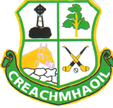    		RESPECT GIVE RESPECT – GET RESPECTGive Respect – Get Respect is an awareness campaign that seeks to ensure that Gaelic Games are promoted and played in a positive, fair and enjoyable manner and where Players, Coaches, Spectators and Referees Give Respect – Get Respect from each other.The RESPECT campaign applies at all levels and amongst all players regardless of age, competition or ability. The key participants in the Give Respect – Get Respect campaign are not just the Players themselves but Coaches, Clubs, Parents, Referees and Supporters.The Give Respect – Get Respect initiative is supported by the GAA, Ladies Gaelic Football Association, the Camogie Association, GAA Handball Ireland and the Rounders Council of Ireland.THE RESPECT CAMPAIGN HIGHLIGHTS THE FOLLOWING GOOD PRACTICES:• All players and coaches shake hands with their opponents and the referee before and after each game.• Mark out a designated spectators’ area around the playing area• At relevant underage categories teams should strive to achieve the maximum participation of all players in accordance with agreed playing models.• The host Club should welcome referees and opposing team to all games.• A merit award, based on sporting endeavour and fair play, shall be awarded to players and teams who have upheld the RESPECT principles.• Adopt and implement of the Code of Behaviour when working with underage players as the minimum level of agreement between the Club and players, coaches, parents, guardians and supporters at underage level.• Organise half time exhibition games during Club and inter County League and Championship Games that promote the principles of the RESPECT campaign in association with schools, other Clubs and Cumann na mBunscol.• Clubs should ensure that the coaches of underage teams are aware of and also implement the Give Respect – Get Respect initiative.RESPECT• Responsible• Encouraging• Supportive• Positive• Enabling• Considerate• Tolerant